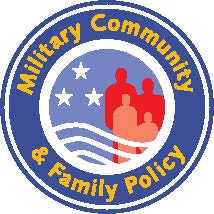 Military Community and Family Policy
PowerPoint Accessibility ChecklistThe following checklist should be used Department-wide by MC&FP staff to verify that PowerPoint documents meet the requirements established by MC&FP. The checklist includes compliance with Section 508, in addition to other MC&FP requirements. For guidance specific to a requirement, refer to the Requirement Guidelines section of this document or to the Military Community Outreach Office of Strategic Outreach Programs.  Document InformationRequirements ChecklistNon-Compliant Element TrackingThe following table should be used to document any elements of the asset that failed or were identified as being non-compliant.  Identify each failed/non-compliant element of the asset by ID Number and include a description of the reason why the element failed or is non-compliant.Requirement GuidelinesThe following guidelines have been established for PowerPoint files by MC&FP MCO SOP to meet Section 508 Compliance requirements.1.0 	Basic ElementsA separate accessible version of the document must be provided when there is no other way to make the content accessible. Since PowerPoint documents are not typically fully accessible, an accessible PDF of the slide content must also be provided.The document file name must be free of spaces and special characters. Underscores and dashes may be used.The document file name must be concise, generally limited to 30 characters or less. Additional characters may be used if necessary to satisfy Element 1.4.The file name must accurately represent the content in the context in which the content is presented.The document properties for Title, Author, Subject and Keywords must be applied.Document Layout and FormattingThe document must be free of review markup and comments.Slide text must be visible in the Outline view. 
TIP: Use PowerPoint’s built-in master and layout features.The content of each slide must have a logical reading order, confirmed through the use of a screen reader. 
TIP: To adjust the reading order in Word 2010, go to the Home tab and click "Select" in the Editing group. Select "Selection Pane" from the dropdown. Select a slide shape and use the arrows at the bottom of the panel to adjust where the shape should be in the reading order. 
TIP: Add each element on a slide to the Selection Pane along with a description.
NOTE:  Items in the Shape List will be read from the bottom up.  For example, the item at the bottom of the list will be read first; the item at the top of the list will be read last. Fonts must be easily readable and at least 18 pt in size.Limit use of transitions and animations. Avoid use of distracting or complicated ones. URLs and hyperlinks must contain the correct and fully qualified URL (i.e. http://www.militaryonesource.mil and not www.militaryonesource.mil) necessary to take the reader to the intended Web destinations.The contrast between text and its background must be sufficient to be readable by people with moderately low vision. The contrast ratio must be at least 3:1. 
TIP: To verify contrast, use a tool like the Contrast Analyser developed by the Web Accessibility Tools Consortium. Any information conveyed by color must also be conveyed by other means, such as by text.Document ImagesAll images, grouped images, and non-text elements that convey information must have alternative text descriptions. Decorative images that do not convey information must have a blank alternative text.Adequately descriptive text must be provided for complex images such as charts. 
TIP: Following are some ways to incorporate descriptions when descriptive text is too lengthy for image alt text: Use a caption; hide the descriptive text behind the image; put the descriptive text on the slide and apply to it a color identical to that of its background; incorporate the text into the slide text or the text of surrounding slides. As a last resort, the description may be placed in the Notes area. If notes for screen reader users are included in the Notes area, screen reader users must be notified that the slide deck contains such notes.Multiple associated images on the same page (e.g., boxes in an organization chart) must be grouped as one object.Document TablesTabular structure must be created through the use of tables rather than tabs or spaces.All data tables in the document must have a logical reading order from left to right, top to bottom.Header rows and columns must be designated as such.
TIP: Use PowerPoint’s built-in Table feature when adding tables.Tables must be free of merged cells.Tables must be described and labeled. 
EXCEPTIONS: Excepted tables include tables that are not data tables are not required to have descriptions or labels.  Small data tables for which the purpose is immediately clear are not required to have labels.Asset Name/URL:Reviewer/Tester Name / Signature:Review/Testing Date:Authorization Name / Signature:Authorization Date:ID1.0 Basic ElementsPassFailN/A1.1Has an accessible alternative been created based on MC&FP accessible PDF guidelines?1.2Is the document file name free of spaces or special characters? (Underscores and dashes may be used.)1.3Is the document file name concise, generally limited to 30 characters or less?1.4Does the file name make the content of the file clear in the context in which it is presented?1.5Have the document properties for Title, Author, Subject and Keywords been applied?ID2.0 Document Layout and Formatting RequirementsPassFailN/A2.1Is the document free of review markup and comments?2.2Is all slide text visible in the Outline View?2.3Does the content of each slide have a logical reading order, confirmed through the use of a screen reader?2.4Are fonts easily readable and at least 18 pt?2.5If used, are transitions or animations used in a way that is limited and does not distract from key content? 2.6Do all URLs and hyperlinks contain the correct and fully qualified URL (i.e., http://www.militaryonesource.mil and not www.militaryonesource.mil) necessary to take the reader to the intended Web destinations?2.7Is the contrast between text and its background so that it can be read by people with moderately low vision (the contrast ratio is at least 3:1 for large text)?2.8Is information conveyed by color also conveyed by other means?ID3.0 Document Image RequirementsPassFailN/A3.1Do all images, grouped images, and non-text elements that convey information have alternative text descriptions?3.2Do decorative images that do not convey information have a blank alternative text?3.3Is adequately descriptive text provided for complex images and charts? 3.4Are multiple associated images on the same page (e.g., boxes in an organization chart) grouped as one object?ID4.0 Document Table RequirementsPassFailN/A4.1Are tables being used to create a tabular structure (not tabs or spaces)?4.2Do all data tables in the document have a logical reading order from left to right, top to bottom?4.3Are any header rows or columns designated as such? 4.4Is the table free of merged cells?4.5Are all tables described and labeled (where appropriate)? IDDescription of Failure/Non-Compliance